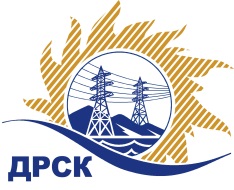 Акционерное Общество«Дальневосточная распределительная сетевая  компания»ПРОТОКОЛ № 595/МЭ-ВП по выбору победителя открытого электронного запроса предложений на право заключения договора на поставку  «СИЗ головы, глаз, слуха» закупка № 1273 раздел 4.2.  ГКПЗ 2016   ЕИС № 31603780973Форма голосования членов Закупочной комиссии: очно-заочная.ПРИСУТСТВОВАЛИ: 10 членов постоянно действующей Закупочной комиссии ОАО «ДРСК»  2-го уровня.ВОПРОСЫ, ВЫНОСИМЫЕ НА РАССМОТРЕНИЕ ЗАКУПОЧНОЙ КОМИССИИ: Об утверждении результатов процедуры переторжки.Об итоговой ранжировке заявок.О выборе победителя запроса предложений.РЕШИЛИ:По вопросу № 1Признать процедуру переторжки состоявшейсяУтвердить окончательные цены заявок участниковПо вопросу № 2	Утвердить итоговую ранжировку заявокПо вопросу № 31. Планируемая стоимость закупки в соответствии с ГКПЗ: 1 153 270,57  руб. без учета НДС; 1 1360 859,27 руб. с учетом НДС.2. Признать победителем запроса предложений на право заключения Договора на поставку «СИЗ головы, глаз, слуха»  участника, занявшего первое место в итоговой ранжировке по степени предпочтительности для заказчика: ООО "ТД Алгоритм Безопасности" (121099, Россия, г. Москва, 3-й Смоленский пер., д. 2/7) на условиях: стоимость предложения 1 197 766,08 руб. (цена без НДС: 1 015 056,00 руб.). Срок завершения поставки: до 10.09.2016г. Условия оплаты: в течение 60 дней после получения продукции на склад грузополучателя. Гарантийный срок: в соответствии с закупочной документацией. Предложение  имеет статус оферты и действительно: до 15.10.2016г.Победитель  является субъектом МСП.Ответственный секретарь Закупочной комиссии 2 уровня  		                                                                М.Г.ЕлисееваЧувашова О.В.(416-2) 397-242г.  Благовещенск«20» июля 2016№п/пНаименование Участника закупки и его адресОбщая цена заявки до переторжки, руб. Общая цена заявки после переторжки, руб. ООО "Энергокомплект" (398042, Липецкая обл., г. Липецк, ул. Пестеля, д. 38, к. 12)1 261 796,66 руб. (цена без НДС: 1 069 319,20 руб.)1 200 101,06 руб. (цена без НДС: 1 017 034,80 руб.)2.ООО «Восток-Сервис-Амур» (680009, Хабаровский край, г. Хабаровск, пр. 60 лет Октября, 190)1 356 157,48 руб. (цена без НДС: 1 149 286,00 руб.)1 261 731,52 руб. (цена без НДС: 1 069 264,00 руб.)3.ООО "ТД Алгоритм Безопасности" (121099, Россия, г. Москва, 3-й Смоленский пер., д. 2/7)1 359 511,04 руб. (цена без НДС: 1 152 128,00 руб.)1 197 766,08 руб. (цена без НДС: 1 015 056,00 руб.)Место в итоговой ранжировкеНаименование и адрес участникаЦена заявки до переторжки, руб.Окончательная цена заявки, руб.1 местоООО "ТД Алгоритм Безопасности" (121099, Россия, г. Москва, 3-й Смоленский пер., д. 2/7)1 359 511,04 руб. (цена без НДС: 1 152 128,00 руб.)1 197 766,08 руб. (цена без НДС: 1 015 056,00 руб.)2 местоООО "Энергокомплект" (398042, Липецкая обл., г. Липецк, ул. Пестеля, д. 38, к. 12)1 261 796,66 руб. (цена без НДС: 1 069 319,20 руб.)1 200 101,06 руб. (цена без НДС: 1 017 034,80 руб.)3 местоООО «Восток-Сервис-Амур» (680009, Хабаровский край, г. Хабаровск, пр. 60 лет Октября, 190)1 356 157,48 руб. (цена без НДС: 1 149 286,00 руб.)1 261 731,52 руб. (цена без НДС: 1 069 264,00 руб.)